Programmation des ateliers novembre et décembre 2021Vous souhaitez postuler pour un stage, une alternance, un emploi ou un job étudiant ? Intégrer une formation sélective l'année prochaine ? Améliorer vos candidatures, développer votre réseau, vous approprier les techniques de recrutement ? Par groupe de 10 étudiant.es maximum, pendant 1h30, bénéficiez d’un accompagnement complet sur des thématiques variées (conseils, astuces, échanges de pratiques dans un esprit d'entraide !) Ateliers accessibles sur inscription uniquement : https://www.univ-lyon2.fr/universite/agenda/ateliers-et-conferences-orientation-et-insertion-pro Pour chaque atelier : des sessions vous sont proposées en distanciel sur Teams ou en présentiel au SCUIO-IP (rez-de-chaussée du Bâtiment F sur le campus Porte des Alpes)CV et lettre de motivationPublic : étudiant·es tous niveauxDates : 9/11 de 11h à 12h30 - Présentiel 16/11 de 10h à 11h30 – Présentiel15/12 de 11h à 12h30 - PrésentielContenu : Comprendre les attentes des recruteurs autour du CV et de la lettre de motivation, pour pouvoir construire des outils de candidature efficaces et adaptés, en fonction de votre projet (recherche de stage / alternance / emploi / job étudiant).Prérequis : aucunPréparation à l’entretien de recrutementPublic : étudiant·es tous niveauxDates : 9/11 de 14h à 15h30 - Présentiel 16/11 de 14h à 15h30 – Présentiel3/12 de 10h à 11h30 - Teams Contenu : Connaitre et comprendre le déroulement d’un entretien de recrutementApprendre à se préparer efficacement aux différentes facettes de l’entretien (présentation, questions, posture)Prérequis : aucunDévelopper et entretenir son réseau professionnelPublic : étudiant·es tous niveauxDates : 17/11 de 14h à 15h30 – Présentiel2/12 de 10h à 11h30 - PrésentielContenu : Identifier ce qu’est son réseau professionnel, les contacts qui le constituent et apprendre à le développer. Prérequis : sansConnaissance de soiPublic : étudiant·es tous niveauxDates : 15/11 de 12h à 13h30 – PrésentielContenu : Faire le point sur ses acquis, savoirs et compétences afin de réussir à les présenter et les mobiliser lors de candidatures.  Prérequis : sansProgrammation des Conférences – Novembre - décembreL’esprit d’entreprendre à Lyon 2 : quels dispositifs à Lyon 2 ?Intervenante : Sandrine Collot (Incubateur Lumière)Public cible : Tout public Date : 8 novembre (17h-18h30) OBJECTIFS ET CONTENU : - Connaître les dispositifs et lieux dédiés sur les campus. - Donner vie à ses projets, grâce à l’incubateur Lumière. 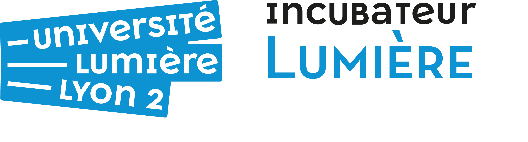 Lien d’accès à la conférence : Cliquez ici pour participer à la réunion Objectif Stage Emploi Les recrutements des Jeunes Diplomé·es en 2021/2022Date : mercredi 24 novembre 2021 à 12h Intervenant·es : Laurence DOUMBA, Responsable opérationnelle à l’APECMathis GIROUD ingénieur statisticien à l’OFICE de Lyon2Contenu : Comment les diplômé·es de Lyon2 intègrent-ils et elles le monde du travail ? Qu’attendent les professionnel·les du recrutement face aux candidatures des jeunes diplômé·es ? L’OFIVE, l’Observatoire des Formations de l'Insertion professionnelle et de la Vie Etudiante et l’APEC, Association pour l’Emploi des Cadres, feront le point sur les recrutements post-formation et répondront à vos questions. Public cible : tout public de la 1ère année au MasterLien d’accès à la conférence : Cliquez ici pour participer à la réunionMettre en valeur ses compétences et utiliser les réseaux sociaux professionnelsDate : jeudi 25 novembre 2021 à 12h Intervenante : Laurence DOUMBA, Responsable opérationnelle à l’APECContenu : Qu’est-ce que les hard-skills et les soft-skills dont parlent les recruteurs et comment les repérer afin de les mettre en valeur dans ses candidatures ? Identifiez vos atouts et apprenez à les présenter de façon la plus adaptée via les réseaux sociaux professionnels, comme LinkedIn par exemple. Public cible : tout public de la 1ère année au MasterLien d’accès à la conférence : Cliquez ici pour participer à la réunionDes métiers pour toutes et tous ! Date : vendredi 26 novembre 2021 à 12h Intervenantes : Isabelle Collet, Université de GenèveChristine Morin-Messabel, Université Lyon2Contenu : Décrypter les stéréotypes de genre dans les représentations liées aux métiers, dans les situations d’emploi, mais aussi dans les cursus de formation et en orientation afin de choisir véritablement son parcours professionnel. Public cible : tout public de la 1ère année au MasterLien d’accès à la conférence : Cliquez ici pour participer à la réunion Présentation des études dans l'Enseignement supérieur, organisation des sélections, etc. Date : mardi 30 novembre 2021 à 12h Intervenantes : Anaïs Voillot, Audrey Gally et Jessica Sababady du SCUIO-IP de Lyon2Contenu : Vous envisagez une réorientation ou une reprise d’études ? Venez faire le point sur l’organisation des études dans l’enseignement supérieur afin de booster vos dossiers de candidature. Public cible : tout public Lien d’accès à la conférence : Cliquez ici pour participer à la réunionSe réorienter avec Parcoursup Date : mardi 14 décembre à 12h Intervenantes : Anaïs Voillot, Audrey Gally du SCUIO-IP de Lyon2Contenu : Décrypter l’utilisation de Parcoursup dans le cadre d’une réorientation. Public cible : étudiant·es Lien d’accès à la conférence : Cliquez ici pour participer à la réunion